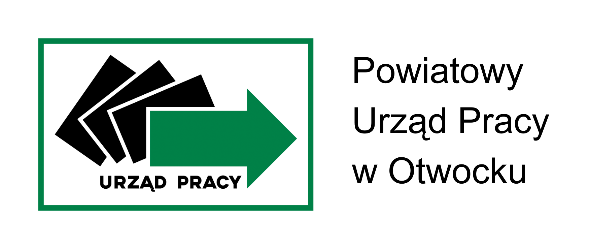 DOKUMENTY POTRZEBNE DO
REJESTRACJI OSOBY BEZROBOTNEJJeżeli jesteś obywatelem polskim i chcesz zarejestrować się jako osoba bezrobotna powinieneś przedstawić 
w powiatowym urzędzie pracy następujące dokumenty:dowód osobisty albo inny dokument tożsamości np. paszport;oświadczenie dotyczące miejsca zameldowania, świadectwa ukończenia szkoły, dyplomy lub inne dokumenty potwierdzające kwalifikacje lub zaświadczenia o ukończeniu szkolenia;świadectwa pracy i inne dokumenty niezbędne do ustalenia uprawnień przysługujących na podstawie przepisów ustawy;dokumenty stwierdzające przeciwwskazania 
do wykonywania określonych prac, jeżeli takie posiadasz.Jeżeli jesteś cudzoziemcem spoza państw członkowskich UE
i Europejskiego Obszaru Gospodarczego  i chcesz zarejestrować się jako osoba bezrobotna powinieneś przedstawić w powiatowym urzędzie pracy dokument wskazujący tytuł pobytowy uprawniający do pobytu na terytorium Rzeczypospolitej Polskiej tj.:- decyzję właściwego Wojewody,- kartę pobytu,- numer PESEL, jeśli go posiadasz.Dodatkowo, jeżeli:jesteś osobą niepełnosprawną - orzeczenie o stopniu niepełnosprawności (dotyczy osób, które mają ustalony stopień niepełnosprawności);byłeś zatrudniony w niepełnym wymiarze czasu pracy (np. na ½ etatu) - zaświadczenie wystawione przez pracodawcę z informacją o osiągniętym wynagrodzeniu w rozbiciu na poszczególne miesiące za okres wykonywania umowy;wykonywałeś umowę zlecenia, umowę agencyjną, inną umowę o świadczenie usług lub współpracowałeś przy wykonywaniu tych umów -zaświadczenie z zakładu pracy lub ZUS z informacją 
o wysokości zarobków i o odprowadzonych składkach na ubezpieczenia społeczne i Fundusz Pracy;prowadziłeś działalność gospodarczą -  oświadczenie o wpisie do Centralnej Ewidencji i Informacji o Działalności Gospodarczej, w której wskazany jest termin rozpoczęcia prowadzenia działalności, jeżeli nie upłynął jeszcze okres do wskazanego we wniosku o wpis do ewidencji dnia podjęcia działalności gospodarczej oraz zaświadczenie z ZUS-u o okresie opłacania składek na ubezpieczenia społeczne 
i Fundusz Pracy z podstawą wymiaru składek w rozbiciu na poszczególne miesiące za okres prowadzenia działalności gospodarczej;Jeżeli opłacałeś  składki w wysokości 30% minimalnego wynagrodzenia, tylko składkę zdrowotną lub składki na ubezpieczenia społeczne 
i Fundusz Pracy nieprzekraczające minimalnego wynagrodzenia – oświadczenie pod rygorem odpowiedzialności karnej potwierdzające powyższy fakt;pobierałeś:zasiłek chorobowy, macierzyński lub świadczenie rehabilitacyjne - zaświadczenie z Zakładu Ubezpieczeń Społecznych o okresach pobierania zasiłku chorobowego, macierzyńskiego lub świadczenia rehabilitacyjnego, przypadających po ustaniu zatrudnienia, wykonywania innej pracy zarobkowej albo zaprzestania prowadzenia pozarolniczej działalności, ze wskazaniem podstawy wymiaru tych zasiłków 
i świadczenia;rentę - decyzja lub zaświadczenie z ZUS-u o okresie pobierania renty;rentę rodzinną - aktualna decyzja o wysokości renty;świadczenie z Ośrodka Pomocy Społecznej: zasiłek stały, świadczenie pielęgnacyjne lub dodatek do zasiłku rodzinnego z tytułu samotnego wychowywania dziecka - decyzja lub zaświadczenie o okresie otrzymywania określonego świadczenia;jesteś właścicielem, posiadaczem samoistnym lub zależnym nieruchomości rolnej - zaświadczenie 
o powierzchni nieruchomości rolnej wyrażonej w ha przeliczeniowych;jesteś domownikiem w gospodarstwie rolnym 
o powierzchni użytków rolnych przekraczających 
2 ha przeliczeniowe - decyzja z Kasy Rolniczego Ubezpieczenia Społecznego o niepodleganiu ubezpieczeniu społecznemu rolników;zostałeś zwolniony z zakładu karnego - świadectwo zwolnienia z zakładu karnego; ewentualnie zaświadczenie 
o wykonywaniu pracy w zakładzie karnym (jeżeli wykonywałeś pracę w czasie odbywania kary pozbawienia wolności);masz dziecko - oświadczenie dla celów ustalenia obowiązku ubezpieczenia zdrowotnego członków rodziny (w przypadku zgłaszania do ubezpieczenia zdrowotnego członków rodziny powinieneś posiadać ich numery PESEL, w przypadku dzieci powinieneś posiadać ich skrócone akty urodzenia).